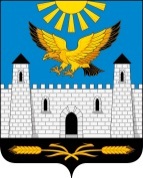   ГIАЛГIАЙ                	                                        РЕСПУБЛИКАРЕСПУБЛИКА                                                        ИНГУШЕТИЯГОРОДСКОЙ СОВЕТ ДЕПУТАТОВ МУНИЦИПАЛЬНОГО ОБРАЗОВАНИЯ ГОРОДСКОЙ ОКРУГ ГОРОД  КАРАБУЛАКЭЛДАРХА ГIАЛА СОВЕТ   386231, РИ, г. Карабулак, ул.Джабагиева, 142, Здание городского Совета тел:88734 44-48-47(ф), e-mail: gorsovet-06@mail.ruРЕШЕНИЕ         №   5/1-3                                                                    "   01    "      июня         2017 г."Об утверждении отчета об исполнении бюджета муниципального образования "Городской округ город Карабулак" за 2016 год"      В  соответствии с Бюджетным  кодексом Российской Федерации, Федеральным законом от 06.10.2003 года № 131-ФЗ "Об общих принципах организации местного самоуправления в Российской Федерации", городской Совет депутатов муниципального образования "Городской округ города Карабулак"  решил:        1. Утвердить отчет об исполнении бюджета МО «Городской округ город Карабулак» за 2016 год по доходам в сумме 129 600,6 тыс. руб., по расходам 129 400,3 тыс. руб., остатком средств на 01.01.2017 год  561,5тыс. руб., (приложение  №1);        2. Утвердить   исполнение бюджета МО «Городской округ город Карабулак» за 2016 год по кодам классификации  доходов (приложение № 2);          3.  Утвердить   исполнение бюджета МО «Городской округ город Карабулак»   за 2016 год по разделам и подразделам с детализацией отдельных расходов  (приложение № 3);          4.  Утвердить   исполнение бюджета МО «Городской округ город Карабулак»  за 2015 год по расходам бюджета в разрезе ведомственной структуры    (приложение № 4)          5.   Утвердить изменение остатков на едином счете бюджета г. Карабулак  на 01.01.2017 год (приложение № 5)         6. Утвердить отчет об использовании средств  резервного фонда администрации (приложение № 6)         7. Опубликовать настоящее решение в газете "Керда ха" и разместить на официальном сайте муниципального образования "Городской округ город Карабулак" в информационно-телекоммуникационной сети Интернет.          8. Настоящее решение вступает в силу со дня его официального опубликования.  Глава муниципального образования   "Городской округ город Карабулак"                                                     А.И.БитиевПриложение № 1 к решению городского Совета депутатов муниципального образования "Городской округ город Карабулак"№ 5/1-3 от 01 июня 2017 г.Отчет об исполнении бюджета муниципального образования"Городской округ город Карабулак" за 2016 год"Исполнение бюджета муниципального образования "Городской округ  город Карабулак" в 2016 году осуществлялось в соответствии решением городского Совета от 30 декабря 2015г. № 5/1-3 "О бюджете городского округа  г. Карабулак на 2016 год".  	В процессе исполнения местного бюджета, в первоначально утвержденное           решение  городским  Советом г. Карабулак "О бюджете городского округа                г. Карабулак на 2016 год" вносились уточнения и изменения в бюджет решениями - №7/1-3 от 30.06.2016 года;  №10/2-3 от 01.12.2016 года; № 13/3-3  от 30.12.2016 года.Бюджет муниципального образования за 2016 год по доходам выполнен на 85,9%, что составляет  129 600,6 тыс. руб.Прогноз налоговых и неналоговых поступлений выполнен на 88,3%, что                 составляет 55 744,3  тыс. рублей.Прогноз безвозмездных поступлений выполнен на 84,2%, что составляет 73 856,3 тыс. рублей.На выравнивание бюджетной обеспеченности муниципальному образованию "Городской округ город Карабулак"   была выделена дотация в размере 41 525,5 тыс. рублей.Дотация бюджетам  городских округов на поддержку мер по обеспечению              сбалансированности бюджетов 23 680,0  тыс. рублей.Субвенции бюджетам субъектов  Российской Федерации и муниципальных             образований  получены   в размере 8 672,6 тыс. рублей. Иные межбюджетные трансферты в размере 2,9 тыс. рублей.Возврат остатков субсидий, субвенций и иных межбюджетных трансфертов,              имеющих целевое назначение, прошлых лет из бюджетов городских округов -24,7 тыс. рублей.Бюджет муниципального образования «Городской округ город Карабулак» за 2016 год по расходам  выполнен в сумме 129 400,3 тыс. рублей,  при плановых показателях  в сумме  151 179,2 тыс. рублей, что составляет 85,6 %. В течение 2016 года, в результате внесения изменений в бюджет г. Карабулак, план  по  расходам  местного бюджета был увеличен на  17 513,6 тыс. рублей. Уточнение плана было за счет:-  свободного остатка  средств на 01.01.2016г.  на сумму 361,2 тыс. рублей;- увеличение дотаций бюджетам  городских округов на поддержку мер по               обеспечению    сбалансированности бюджетов  25 030,0 тыс. рублей;-  увеличение межбюджетных трансфертов на сумму 2,9  тыс. рублей;          -  уменьшение налоговых и неналоговых доходов  на сумму 7 512,3 тыс. рублей;          - уменьшение субвенций  на сумму  368,2 тыс. рублей; (в соответствии с                       изменениями, вносимыми в Закон о бюджете Республики   Ингушетия на 2015год);Остаток средств на 01.01.2017 г. составил 561,5 тыс. рублей.Приложение № 2 к решению городского Совета депутатов муниципального образования "Городской округ город Карабулак"№ 5/1-3 от 01 июня 2017 г.             Приложение № 3 к решению городского Совета депутатов муниципального образования "Городской округ город Карабулак"№ 5/1-3 от 01 июня 2017 г.Исполнение   бюджета городского округа г. Карабулак за 2016 год  по разделам и подразделам бюджетной классификации Российской Федерации  Приложение № 5 к решению городского Совета депутатовмуниципального образования "Городской округ город Карабулак"№ 5/1-3 от 01 июня 2017 г.                                 Изменения остатков на едином счете бюджета г. Карабулак 2016 г.Приложение № 6 к решению городского Совета депутатов муниципального образования "Городской округ город Карабулак"№ 5/1-3 от 01 июня 2017 г.Отчетоб использовании средств резервного фондаадминистрации г.Карабулак  2016 года.          При утверждении  бюджета на  2016 год  в разделе 0111  Резервные Фонды местных  администраций предусмотрены ассигнования  в сумме  700,0 тыс. руб.  В течение бюджетного года,  исполнение расходов бюджета 2016 года на эти цели не осуществлялись.                            Расходы Резервного Фонда администрации г.Карабулак  в 2016г.  ГIАЛГIАЙ                	                                        РЕСПУБЛИКАРЕСПУБЛИКА                                                        ИНГУШЕТИЯГОРОДСКОЙ СОВЕТ ДЕПУТАТОВ МУНИЦИПАЛЬНОГО ОБРАЗОВАНИЯ ГОРОДСКОЙ ОКРУГ ГОРОД  КАРАБУЛАКЭЛДАРХА ГIАЛА СОВЕТ   386231, РИ, г. Карабулак, ул.Джабагиева, 142, Здание городского Совета тел:88734 44-48-47(ф), e-mail: gorsovet-06@mail.ruРЕШЕНИЕ         №   5/2-3                                                                    "   01    "     июня         2017 г."О вынесении на публичные слушания проекта решения о внесении изменений в Устав муниципальном образовании "Город Карабулак "В соответствии со статьями 28, 35, 44, Федерального закона от 6 октября . N 131-ФЗ "Об общих принципах организации местного самоуправления в Российской Федерации", городской Совет муниципального образования  "Городской округ город Карабулак"  решил:1. Опубликовать и вынести на публичные слушания проект решения городского Совета депутатов муниципального образования "Городской округ город Карабулак" "О внесении изменений в Устав муниципального образования "Город Карабулак" (далее - проект решения) (приложение 1).2. Определить, что публичные слушания будут проводиться   10 июля 2017 года в здании городского Совета муниципального образования "Городской округ город Карабулак", расположенном по адресу: г. Карабулак, ул. Джабагиева, 142, здание городского Совета  с 10 часов 00 мин.3. Установить, что организация и проведение публичных слушаний осуществляется постоянной комиссией по проведению публичных слушаний. 4. Предложения по проекту решения принимаются комиссией до 7 июля 2017 года в соответствии с прилагаемой формой внесения предложений по проекту решения (приложение 2) по адресу: г. Карабулак., ул. Джабагиева, 142, здание городского Совета, 2-й этаж (тел. 44-48-43),  с 9 ч. 00 мин. до 17 ч. 00 мин., кроме субботы и воскресенья.5. Обсуждение проекта решения осуществляется в порядке, установленном Положением о порядке проведения публичных слушаний.6. Настоящее решение вступает в силу со дня его официального опубликования.  Глава муниципального образования   "Городской округ город Карабулак"                                                     А.И.БитиевПриложение №1 к решению городского Совета муниципального образования "Городской округ город Карабулак"№5/2-3 от 01 июня 2017 года  Проект Решения"О внесении изменений в Устав муниципального образования "Город Карабулак"          Руководствуясь статьями 35, 44, Федерального закона от 6 октября 2003 года № 131-ФЗ "Об общих принципах организации местного самоуправления в Российской Федерации", Федеральным законом от 03 апреля 2017 г. N 64-ФЗ "О внесении изменений в отдельные законодательные акты Российской Федерации в целях совершенствования государственной политики в области противодействия коррупции" городской Совет депутатов муниципального образования "Городской округ город Карабулак"  решил:      1. Внести в Устав муниципального образования "Город Карабулак", утвержденный Решением городского Совета муниципального образования "Городской округ город Карабулак" № 1 от 25.12.2009,  зарегистрированный Управлением Минюста России по Республике Ингушетия 28.12.2009 за номером  RU 063030002009001 следующие изменения:       1) пункт 7 статьи 39 изложить в следующей редакции:        "7) Глава городского округа Карабулак должен соблюдать ограничения, запреты, исполнять обязанности, которые установлены Федеральным законом от 25 декабря 2008 года N 273-ФЗ "О противодействии коррупции", Федеральным законом от 3 декабря 2012 года N 230-ФЗ "О контроле за соответствием расходов лиц, замещающих государственные должности, и иных лиц их доходам", Федеральным законом от 7 мая 2013 года N 79-ФЗ "О запрете отдельным категориям лиц открывать и иметь счета (вклады), хранить наличные денежные средства и ценности в иностранных банках, расположенных за пределами территории Российской Федерации, владеть и  (или) пользоваться иностранными финансовыми инструментами".";       2) пункт 4 части 2 статьи 42 изложить в следующей редакции:        "4) несоблюдение ограничений, запретов, неисполнение обязанностей, которые установлены Федеральным законом от 25 декабря 2008 года N 273-ФЗ "О противодействии коррупции", Федеральным законом от 3 декабря 2012 года N 230-ФЗ "О контроле за соответствием расходов лиц, замещающих государственные должности, и иных лиц их доходам", Федеральным законом от 7 мая 2013 года N 79-ФЗ "О запрете отдельным категориям лиц открывать и иметь счета (вклады), хранить наличные денежные средства и ценности в иностранных банках, расположенных за пределами территории Российской Федерации, владеть и (или) пользоваться иностранными финансовыми инструментами";".      3) в статье 45:       а) пункт 2 части 2 изложить в следующей редакции:       "2) заниматься предпринимательской деятельностью лично или через доверенных лиц, участвовать в управлении коммерческой организацией или в управлении некоммерческой организацией (за исключением участия в управлении совета муниципальных образований субъекта Российской Федерации, иных объединений муниципальных образований, политической партией, участия в съезде (конференции) или общем собрании иной общественной организации, жилищного, жилищно-строительного, гаражного кооперативов, садоводческого, огороднического, дачного потребительских кооперативов, товарищества собственников недвижимости), кроме случаев, предусмотренных федеральными законами, и случаев, если участие в управлении организацией осуществляется в соответствии с законодательством Российской Федерации от имени органа местного самоуправления;";      б) дополнить частью 7.2 следующего содержания:       "7.2. Проверка достоверности и полноты сведений о доходах, расходах, об имуществе и обязательствах имущественного характера, представляемых в соответствии с законодательством Российской Федерации о противодействии коррупции депутатом, членом выборного органа местного самоуправления, выборным должностным лицом местного самоуправления, проводится по решению Главы Республики Ингушетия в порядке, установленном законом Республики Ингушетия.";      в) дополнить частью 7.3 следующего содержания:       "7.3. При выявлении в результате проверки, проведенной в соответствии с частью 7.2 настоящей статьи, фактов несоблюдения ограничений, запретов, неисполнения обязанностей, которые установлены Федеральным законом от 25 декабря 2008 года N 273-ФЗ "О противодействии коррупции", Федеральным законом от 3 декабря 2012 года N 230-ФЗ "О контроле за соответствием расходов лиц, замещающих государственные должности, и иных лиц их доходам", Федеральным законом от 7 мая 2013 года N 79-ФЗ "О запрете отдельным категориям лиц открывать и иметь счета (вклады), хранить наличные денежные средства и ценности в иностранных банках, расположенных за пределами территории Российской Федерации, владеть и (или) пользоваться иностранными финансовыми инструментами", Глава Республики Ингушетия обращается с заявлением о досрочном прекращении полномочий депутата, члена выборного органа местного самоуправления, выборного должностного лица местного самоуправления в городской Совет депутатов муниципального образования "Городской округ город Карабулак", или в суд.";      г) дополнить частью 7.4 следующего содержания:       "7.4. Сведения о доходах, расходах, об имуществе и обязательствах имущественного характера, представленные лицами, замещающими муниципальные должности, размещаются на официальных сайтах органов местного самоуправления в информационно-телекоммуникационной сети "Интернет" и (или) предоставляются для опубликования средствам массовой информации в порядке, определяемом муниципальными правовыми актами.";      д) дополнить частью 8 следующего содержания:       "8. Решение городского Совета депутатов муниципального образования "Городской округ город Карабулак" о досрочном прекращении полномочий депутата представительного органа муниципального образования принимается не позднее чем через 30 дней со дня появления основания для досрочного прекращения полномочий, а если это основание появилось в период между сессиями городского Совета депутатов, - не позднее чем через три месяца со дня появления такого основания.       В случае обращения Главы Республики Ингушетия с заявлением о досрочном прекращении полномочий депутата городского Совета депутатов днем появления основания для досрочного прекращения полномочий является день поступления в городской Совет депутатов данного заявления.";2.  Настоящее решение вступает в силу со дня его официального опубликования после государственной регистрации.Председатель городского Совета депутатовмуниципального образования "Городской округ город Карабулак"                                                         М.З.Ганиев  Глава муниципального образования "Городской округ город Карабулак"                                                          А.И.БитиевПриложение №2к решению городского Совета депутатов муниципального образования "Городской округ город Карабулак"N 5/2 -3 от 01 июня 2017 года  Форма внесения предложений
                      по проекту решения городского Совета муниципального образования "Городской округ город Карабулак"  "О внесении изменений в Устав  муниципального образования "Город Карабулак"Подпись гражданина (граждан)            ГIАЛГIАЙ                	                                       РЕСПУБЛИКА            РЕСПУБЛИКА                                                         ИНГУШЕТИЯ      ГОРОДСКОЙ СОВЕТ ДЕПУТАТОВ МУНИЦИПАЛЬНОГО ОБРАЗОВАНИЯ ГОРОДСКОЙ ОКРУГ ГОРОД  КАРАБУЛАКЭЛДАРХА ГIАЛА СОВЕТ           386231, РИ, г. Карабулак, ул.Джабагиева, 142, Здание городского Совета тел:88734 44-48-47(ф), e-mail: gorsovet-06@mail.ruРЕШЕНИЕ    №   5/3-3                                                      "    01     "         июня          2017 г."О внесении изменений в Положение "О муниципальной службе в муниципальном образовании "Городской округ город Карабулак", утверждённое решением городского Совета депутатов от 09.04.2010 N 12/4-1    В соответствии с Федеральными законами: от 6 октября 2003 №131-ФЗ "Об общих принципах организации местного самоуправления в Российской Федерации", от 02 марта 2007 № 25-ФЗ "О муниципальной службе в Российской Федерации", от 03 апреля 2017 № 64-ФЗ "О внесении изменений в отдельные законодательные акты Российской Федерации в целях совершенствования государственной политики в области противодействия коррупции", Уставом "Город Карабулак" городской Совет депутатов муниципального образования "Городской округ город Карабулак" решил:        1. Внести в Положение о муниципальной службе в муниципальном образовании "Городской округ город Карабулак", утвержденное решением городского Совета депутатов №12/4-1 от 09 апреля 2010 года следующие изменения:1.1  пункт 3 части 1 статьи 11 изложить в следующей редакции:"3) заниматься предпринимательской деятельностью лично или через доверенных лиц, участвовать в управлении коммерческой организацией или в управлении некоммерческой организацией (за исключением участия в управлении политической партией; участия в съезде (конференции) или общем собрании иной общественной организации, жилищного, жилищно-строительного, гаражного кооперативов, садоводческого, огороднического, дачного потребительских кооперативов, товарищества собственников недвижимости; участия на безвозмездной основе в управлении указанными некоммерческими организациями (кроме политической партии) в качестве единоличного исполнительного органа или вхождения в состав их коллегиальных органов управления с разрешения представителя нанимателя (работодателя) в порядке, установленном муниципальным правовым актом), кроме случаев, предусмотренных федеральными законами, и случаев, если участие в управлении организацией осуществляется в соответствии с законодательством Российской Федерации от имени органа местного самоуправления;";1.2. наименование статьи 21 изложить в следующей редакции:             "Статья 21. Пенсионное обеспечение муниципального служащего и членов его семьи".       2. Опубликовать настоящее решение в газете "Керда ха".       3. Решение вступает в силу со дня его официального опубликования.Председатель городского Совета депутатов муниципального образования "Городской округ город Карабулак"                                   М.З.Ганиев  Глава муниципального образования "Городской округ город Карабулак"                                   А.И. Битиев            ГIАЛГIАЙ                	                                       РЕСПУБЛИКА            РЕСПУБЛИКА                                                         ИНГУШЕТИЯ      ГОРОДСКОЙ СОВЕТ ДЕПУТАТОВ МУНИЦИПАЛЬНОГО ОБРАЗОВАНИЯ ГОРОДСКОЙ ОКРУГ ГОРОД  КАРАБУЛАКЭЛДАРХА ГIАЛА СОВЕТ           386231, РИ, г. Карабулак, ул.Джабагиева, 142, Здание городского Совета тел:88734 44-48-47(ф), e-mail: gorsovet-06@mail.ru                                            РЕШЕНИЕ     №   5/4-3                                                           "   01   "       июня       2017 г.
"О комиссии по соблюдению требований к должностному поведению лиц, замещающих муниципальные должности муниципального образования "Городской округ город Карабулак" и урегулированию конфликта интересов"Руководствуясь Федеральными законами от 06 октября 2003 года N 131-ФЗ "Об общих принципах организации местного самоуправления в Российской Федерации", от 25 декабря 2008 года N 273-ФЗ "О противодействии коррупции", Уставом муниципального образования "Городской округ город Карабулак" городской Совет муниципального образования "Городской округ город Карабулак" решил:1. Утвердить Положение о комиссии по соблюдению требований к должностному поведению лиц, замещающих муниципальные должности муниципального образования "Городской округ город Карабулак" и урегулированию конфликта интересов согласно приложению №1 к настоящему решению.2. Признать утратившим силу решение городского Совета муниципального образования "Городской округ город Карабулак" №9/2-2 от 26.09.2013г. "Об утверждении Положения о комиссии по соблюдению требований к должностному поведению лиц, замещающих муниципальные должности муниципального образования "Городской округ город Карабулак".3. Опубликовать настоящее решение в газете "Керда ха".4. Решение вступает в силу со дня его официального опубликования.Председатель городского Совета депутатов муниципального образования "Городской округ город Карабулак"                                   М.З.Ганиев  Глава муниципального образования "Городской округ город Карабулак"                                   А.И. БитиевПриложение №1 к решению городского Совета депутатов муниципального образования "Городской округ город Карабулак"№5/4 -3 от 01 июня 2017г.Положение
о комиссии по соблюдению требований к должностному поведению лиц, замещающих муниципальные должности муниципального образования "Городской округ город Карабулак" и урегулированию конфликта интересов
1. Настоящим Положением о комиссии по соблюдению требований к должностному поведению лиц, замещающих муниципальные должности муниципального образования "Городской округ город Карабулак", и урегулированию конфликта интересов (далее - Положение) определяется порядок рассмотрения комиссией по соблюдению требований к должностному поведению лиц, замещающих муниципальные должности муниципального образования "Городской округ город Карабулак", и урегулированию конфликта интересов (далее - комиссия):а) вопросов, касающихся соблюдения требований к должностному поведению лиц, замещающих муниципальные должности муниципального образования "Городской округ город Карабулак", и урегулирования конфликта интересов;б) вопросов, касающихся соблюдения ограничений, запретов, исполнения обязанностей, которые установлены Федеральным законом от 25 декабря 2008 года N 273-ФЗ "О противодействии коррупции" и другими федеральными законами.в) обращения гражданина, замещавшего муниципальную должность муниципального образования "Городской округ город Карабулак" на постоянной основе, о даче согласия на замещение должности в коммерческой или некоммерческой организации и (или) на выполнение в такой организации работы (оказание такой организации услуг) на условиях гражданско-правового договора в случаях, предусмотренных федеральными законами, если отдельные функции по управлению этой организацией входили в его должностные обязанности, до истечения двух лет со дня освобождения от муниципальной должности.2. Основанием для проведения заседания комиссии является:а) решение комиссии, принятое на основании материалов проверки, проведенной в порядке, установленном законодательством Российской Федерации, иных материалов о нарушении лицом, замещающим муниципальную должность муниципального образования "Городской округ город Карабулак", требований к должностному поведению, поступивших в комиссию;б) решение комиссии, принятое на основании материалов проверки, проведенной в порядке, установленном законодательством Российской Федерации, муниципальными правовыми актами муниципального образования "Городской округ город Карабулак", иных материалов о нарушении лицом, замещающим муниципальную должность муниципального образования "Городской округ город Карабулак", ограничений, запретов, не исполнении обязанностей, которые установлены Федеральным законом от 25 декабря 2008 года N 273-ФЗ "О противодействии коррупции" и другими федеральными законами, поступивших в комиссию;в) поступившее в комиссию:обращение гражданина о даче согласия на замещение должности в коммерческой или некоммерческой организации и (или) на выполнение в такой организации работы (оказание такой организации услуг) на условиях гражданско-правового договора в случаях, предусмотренных федеральными законами, если отдельные функции по управлению этой организацией входили в его должностные обязанности, до истечения двух лет со дня освобождения от муниципальной должности;заявление лица, замещающего муниципальную должность муниципального образования "Городской округ город Карабулак", о невозможности по объективным причинам представить сведения о доходах, об имуществе и обязательствах имущественного характера своих супруги (супруга) и несовершеннолетних детей;заявление лица, замещающего муниципальную должность главы муниципального образования "Городской округ город Карабулак", депутата городского Совета муниципального образования "Городской округ город Карабулак", осуществляющего свои полномочия на постоянной основе, депутата, замещающего должность в  городском Совете депутатов муниципального образования "Городской округ город Карабулак", о невозможности выполнить требования Федерального закона от 7 мая 2013 года N 79-ФЗ "О запрете отдельным категориям лиц открывать и иметь счета (вклады), хранить наличные денежные средства и ценности в иностранных банках, расположенных за пределами территории Российской Федерации, владеть и (или) пользоваться иностранными финансовыми инструментами" (далее - Федеральный закон) в связи с арестом, запретом распоряжения, наложенными компетентными органами иностранного государства в соответствии с законодательством данного иностранного государства, на территории которого находятся счета (вклады), осуществляется хранение наличных денежных средств и ценностей в иностранном банке и (или) имеются иностранные финансовые инструменты, или в связи с иными обстоятельствами, не зависящими от его воли или воли его супруги (супруга) и несовершеннолетних детей;уведомление лица, замещающего муниципальную должность муниципального образования "Городской округ город Карабулак", о возникновении личной заинтересованности при исполнении должностных (служебных) обязанностей (осуществлении полномочий), которая приводит или может привести к конфликту интересов.3. Указанное в абзаце втором подпункта "б" пункта 2 настоящего Положения обращение подается гражданином на имя председателя комиссии. В обращении указываются фамилия, имя, отчество гражданина, дата его рождения, замещаемые должности в течение последних двух лет до освобождения от муниципальной должности, наименование, местонахождение коммерческой или некоммерческой организации, характер ее деятельности, должностные служебные обязанности, исполняемые гражданином во время занятия им муниципальной должности в отношении коммерческой или некоммерческой организации, вид договора (трудовой или гражданско-правовой), предполагаемый срок его действия, сумма оплаты за выполнение (оказание) по договору работ (услуг). По результатам рассмотрения обращения составляется мотивированное заключение.4. Указанное в абзаце третьем подпункта "б" пункта 2 настоящего Положения заявление подается лицом, замещающим муниципальную должность муниципального образования "Городской округ город Карабулак", на имя председателя комиссии в порядке и сроки, которые установлены для подачи данными лицами сведений о доходах, о расходах, об имуществе и обязательствах имущественного характера. По результатам рассмотрения заявления составляется мотивированное заключение.5. Дата проведения заседания комиссии для рассмотрения вопросов, указанных в пункте 2 настоящего Положения, и место его проведения определяются председателем комиссии.6. Секретарь комиссии обеспечивает подготовку вопросов, выносимых на заседание комиссии, а также организует информирование членов комиссии, лица, замещающего муниципальную должность муниципального образования "Городской округ город Карабулак", либо гражданина о вопросах, включенных в повестку дня заседания комиссии, дате, времени и месте проведения заседания не позднее, чем за семь рабочих дней до дня заседания.7. Заседание комиссии считается правомочным, если на нем присутствует не менее двух третей от общего числа членов комиссии.8. Все члены комиссии при принятии решений обладают равными правами.9. Заседание комиссии проводится в присутствии лица, замещающего муниципальную должность муниципального образования "Городской округ город Карабулак", либо гражданина. О намерении лично присутствовать на заседании комиссии лицо, замещающее муниципальную должность муниципального образования "Городской округ город Карабулак", либо гражданин указывают в заявлении или обращении, представляемых в соответствии с пунктом 2 настоящего Положения. Без такого указания заседание комиссии проводится в отсутствие лица, замещающего муниципальную должность муниципального образования "Городской округ город Карабулак", либо гражданина.Состав комиссии утверждается постановлением Председателя городского Совета муниципального образования "Городской округ город Карабулак".10. Членами комиссии являются депутаты городского Совета депутатов  муниципального образования "Городской округ город Карабулак", осуществляющие свои полномочия не на постоянной основе, независимые эксперты. На заседании комиссии по решению председателя комиссии могут приглашаться должностные лица территориальных органов федеральных органов государственной власти, органов государственной власти Республики Ингушетия органов местного самоуправления, а также представители заинтересованных организаций.11. На заседании комиссии в порядке, определяемом председателем комиссии, заслушиваются пояснения лица, замещающего муниципальную должность муниципального образования "Городской округ город Карабулак", либо гражданина и рассматриваются материалы, относящиеся к вопросам, включенным в проверку дня заседания. На заседании комиссии по ходатайству членов комиссии, лица, замещающего муниципальную должность муниципального образования "Городской округ город Карабулак", либо гражданина могут быть заслушаны иные лица и рассмотрены представленные ими материалы.12. Члены комиссии и лица, участвовавшие в ее заседании, не вправе разглашать сведения, ставшие им известными в ходе работы комиссии.13. По итогам рассмотрения материалов в соответствии с подпунктом "а" пункта 2 настоящего Положения комиссия принимает одно из следующих решений:а) установить, что в рассматриваемом случае не содержится признаков нарушения лицом, замещающим муниципальную должность муниципального образования "Городской округ город Карабулак", требований к должностному поведению;б) установить, что в рассматриваемом случае имеются признаки нарушения лицом, замещающим муниципальную должность муниципального образования "Городской округ город Карабулак", требований к должностному поведению. В этом случае председателем комиссии в установленном порядке готовится информация на имя руководителя органа местного самоуправления муниципального образования "Городской округ город Карабулак".13.1. По итогам рассмотрения материалов в соответствии с подпунктом "а.1" пункта 2 настоящего Положения комиссия принимает одно из следующих решений:а) установить, что в рассматриваемом случае не содержится признаков нарушения лицом, замещающим муниципальную должность муниципального образования "Городской округ город Карабулак", ограничений, запретов, не исполнения обязанностей, которые установлены Федеральным законом от 25 декабря 2008 года N 273-ФЗ "О противодействии коррупции" и другими федеральными законами;б) установить, что в рассматриваемом случае имеются признаки нарушения лицом, замещающим муниципальную должность муниципального образования "Городской округ город Карабулак", ограничений, запретов, не исполнения обязанностей, которые установлены Федеральным законом от 25 декабря 2008 года N 273-ФЗ "О противодействии коррупции" и другими федеральными законами. В этом случае комиссия рекомендует руководителю органа местного самоуправления муниципального образования "Городской округ город Карабулак" рассмотреть предложение об увольнении (освобождении от должности, досрочном прекращении полномочий) лица, замещающего муниципальную должность муниципального образования "Городской округ город Карабулак", в связи с утратой доверия.14. По итогам рассмотрения обращения в соответствии с абзацем вторым подпункта "б" пункта 2 настоящего Положения комиссия принимает одно из следующих решений:а) дать гражданину согласие на замещение должности в коммерческой или некоммерческой организации и (или) на выполнение в такой организации работы (оказание такой организации услуг) на условиях гражданско-правового договора в случаях, предусмотренных федеральными законами, если отдельные функции по управлению этой организацией входили в его должностные обязанности;б) отказать гражданину в замещении должности в коммерческой или некоммерческой организации и (или) в выполнении в такой организации работы (в оказании такой организации услуг) на условиях гражданско-правового договора в случаях, предусмотренных федеральными законами, если отдельные функции по управлению этой организацией входили в его должностные обязанности, и мотивировать свой отказ.15. По итогам рассмотрения заявления в соответствии с абзацем третьим подпункта "б" пункта 2 настоящего Положения комиссия принимает одно из следующих решений:а) признать, что причина непредставления лицом, замещающим муниципальную должность муниципального образования "Городской округ город Карабулак", сведений о доходах, о расходах, об имуществе и обязательствах имущественного характера своих супруги (супруга) и несовершеннолетних детей является объективной и уважительной;б) признать, что причина непредставления лицом, замещающим муниципальную должность муниципального образования "Городской округ город Карабулак", сведений о доходах, о расходах, об имуществе и обязательствах имущественного характера своих супруги (супруга) и несовершеннолетних детей не является уважительной. В этом случае комиссия рекомендует лицу, замещающему муниципальную должность муниципального образования "Городской округ город Карабулак", принять меры по представлению указанных сведений;в) признать, что причина непредставления лицом, замещающим муниципальную должность муниципального образования "Городской округ город Карабулак", сведений о доходах, о расходах, об имуществе и обязательствах имущественного характера своих супруги (супруга) и несовершеннолетних детей необъективна и является способом уклонения от представления указанных сведений. В этом случае председателем комиссии в установленном порядке готовится информация на имя руководителя органа местного самоуправления муниципального образования "Городской округ город Карабулак".15.1. По итогам рассмотрения вопроса, указанного в абзаце четвертом подпункта "б" пункта 2 настоящего Положения, комиссия принимает одно из следующих решений:а) признать, что обстоятельства, препятствующие выполнению требований Федерального закона, являются объективными и уважительными;б) признать, что обстоятельства, препятствующие выполнению требований Федерального закона, не являются объективными и уважительными.В этом случае комиссия рекомендует руководителю органа местного самоуправления муниципального образования "Городской округ город Карабулак" рассмотреть предложение об увольнении (освобождении от должности, досрочном прекращении полномочий) или инициировании вопроса об удалении в отставку лица, замещающего муниципальную должность муниципального образования "Городской округ город Карабулак".15.2. По итогам рассмотрения вопроса, указанного в абзаце пятом подпункта "б" пункта 2 настоящего Положения, комиссия принимает одно из следующих решений:а) признать, что при исполнении лицом, замещающим муниципальную должность муниципального образования "Городской округ город Карабулак" должностных (служебных) обязанностей (осуществлении полномочий), конфликт интересов отсутствует;б) признать, что при исполнении лицом, замещающим муниципальную должность муниципального образования "Городской округ город Карабулак" должностных (служебных) обязанностей (осуществлении полномочий), личная заинтересованность приводит или может привести к конфликту интересов. В этом случае комиссия рекомендует лицу, замещающему муниципальную должность муниципального образования "Городской округ город Карабулак", и (или) руководителю органа местного самоуправления муниципального образования "Городской округ город Карабулак" принять меры по урегулированию конфликта интересов или по недопущению его возникновения;в) признать, что лицо, замещающее муниципальную должность муниципального образования "Городской округ город Карабулак", не соблюдало требования об урегулировании конфликта интересов. В этом случае комиссия рекомендует руководителю органа местного самоуправления муниципального образования "Городской округ город Карабулак" рассмотреть предложение об увольнении (освобождении от должности, досрочном прекращении полномочий) или инициировании вопроса об удалении в отставку лица, замещающего муниципальную должность муниципального образования "Городской округ город Карабулак". 16. Комиссия вправе принять иное, чем предусмотрено пунктами 13 - 15.2 настоящего Положения, решение. Основания и мотивы принятия такого решения должны быть отражены в протоколе заседания комиссии.16.1. Руководитель органа местного самоуправления муниципального образования "Городской округ город Карабулак" обязан рассмотреть протокол заседания комиссии и вправе учесть в пределах своей компетенции, содержащиеся в нем рекомендации при принятии решения о применении к лицу, замещающему муниципальную должность муниципального образования "Городской округ город Карабулак" на постоянной основе, мер ответственности, предусмотренных нормативными правовыми актами Российской Федерации, а также по иным вопросам организации противодействия коррупции. О рассмотрении рекомендаций комиссии и принятом решении руководитель органа местного самоуправления муниципального образования "Городской округ город Карабулак" в письменной форме уведомляет комиссию в месячный срок со дня поступления к нему протокола заседания комиссии. Решение руководителя органа местного самоуправления муниципального образования "Городской округ город Карабулак" оглашается на ближайшем заседании комиссии и принимается к сведению без обсуждения.16.2. В случае установления комиссией признаков дисциплинарного проступка в действиях (бездействии) лица, замещающего муниципальную должность муниципального образования "Городской округ город Карабулак" на постоянной основе, информация об этом представляется руководителю органа местного самоуправления муниципального образования "Городской округ город Карабулак" для решения вопроса о применении к такому лицу мер ответственности, предусмотренных нормативными правовыми актами Российской Федерации.17. В случае установления комиссией факта совершения лицом, замещающим муниципальную должность муниципального образования "Городской округ город Карабулак", действия (бездействия), содержащего признаки административного правонарушения или состава преступления, председатель комиссии направляет информацию о совершении указанного действия (бездействии) и подтверждающие такой факт документы в правоохранительные органы в 3-дневный срок, а при необходимости - немедленно.18. Решения комиссии принимаются коллегиально простым большинством голосов присутствующих на заседании членов комиссии. При равенстве голосов голос председателя комиссии является решающим.19. Решение комиссии оформляется протоколом, который подписывают председатель комиссии, секретарь комиссии и все члены комиссии, принимавшие участие в ее заседании.20. В протоколе заседания комиссии указываются:а) дата заседания комиссии, фамилии, имена, отчества членов комиссии и других лиц, присутствующих на заседании;б) информация о том, что заседание комиссии осуществлялось в порядке, предусмотренном настоящим Положением;в) формулировка каждого из рассматриваемых на заседании комиссии вопросов с указанием фамилии, имени, отчества, должности лица, замещающего муниципальную должность муниципального образования "Городской округ город Карабулак", либо гражданина, в отношении которых рассматривался вопрос;г) источник информации, содержащей основания для проведения заседания комиссии, и дата поступления информации в комиссию;д) содержание пояснений лица, замещающего муниципальную должность муниципального образования "Городской округ город Карабулак", либо гражданина и других лиц по существу рассматриваемых вопросов;е) фамилии, имена, отчества выступивших на заседании лиц и краткое изложение их выступлений;ж) результаты голосования;з) решение и обоснование его принятия.21. Член комиссии, несогласный с принятым решением, вправе в письменном виде изложить свое мнение, которое подлежит обязательному приобщению к протоколу заседания комиссии.21.1. Выписка из протокола заседания комиссии приобщается к личному делу лица, замещающего муниципальную должность муниципального образования "Городской округ город Карабулак" на постоянной основе, в отношении которого рассмотрен вопрос о соблюдении требований к служебному поведению и (или) требований об урегулировании конфликта интересов.22. Протокол заседания комиссии в 7-дневный срок со дня заседания направляется руководителю органа местного самоуправления муниципального образования "Городской округ город Карабулак", выписка из него - лицу, замещающему муниципальную должность муниципального образования "Городской округ город Карабулак", а также по решению комиссии - иным заинтересованным лицам.22.1. Выписка из решения комиссии, заверенная подписью секретаря комиссии и печатью органа местного самоуправления муниципального образования "Городской округ город Карабулак", направляется гражданину, замещавшему муниципальную должность муниципального образования "Городской округ город Карабулак", в отношении которого рассматривался вопрос, указанный в абзаце втором подпункта "б" пункта 2 настоящего Положения, под роспись или направляется заказным письмом с уведомлением по указанному им в обращении адресу не позднее одного рабочего дня, следующего за днем проведения соответствующего заседания комиссии.23. Решение комиссии может быть обжаловано в порядке, установленном законодательством Российской Федерации.Председатель городского Совета депутатов муниципального образования "Городской округ город Карабулак"                                      М.З.ГаниевИсполнение бюджета МО "Городской округ город Карабулак" за 2016 году Исполнение бюджета МО "Городской округ город Карабулак" за 2016 году Исполнение бюджета МО "Городской округ город Карабулак" за 2016 году Исполнение бюджета МО "Городской округ город Карабулак" за 2016 году  по кодам классификации доходов по кодам классификации доходов по кодам классификации доходов по кодам классификации доходовтыс.руб.ДОХОДЫКод доходаКод доходаИсполненоДОХОДЫКод доходаКод доходаИсполнено1224Общий объем доходов городского бюджета
 за 2016год8 50 00000 00 0000 000 8 50 00000 00 0000 000 129 600,6Налоговые и неналоговые доходы                                                 1 00 00000 00 0000 0001 00 00000 00 0000 00055 744,3БЕЗВОЗМЕЗДНЫЕ ПОСТУПЛЕНИЯ2 00 00000 00 0000 0002 00 00000 00 0000 00073 856,3в том числе:Дотация на выравнивание бюджетной обеспеченности2 02 01001 04 0000 1512 02 01001 04 0000 15141 525,5Дотация  на сбалансированность бюджета  2 02 01003 04 0000 1512 02 01003 04 0000 15123 680,0Субвенции на осуществление полномочий по первичному 
воинскому учету на территориях, где отсутствуют военные 
комиссариаты   2 02 03015 04 0000 1512 02 03015 04 0000 151593,8Субвенции на выплату единовременного пособия при всех формах устройства детей, лишенных родительского попечения, в семью2 02 03020 04 0000 1512 02 03020 04 0000 151202,0Субвенции бюджетам городских округов на выполнение передаваемых полномочий субъектов Российской Федерации2 02 03024 04 0000 1512 02 03024 04 0000 1510,0Субвенции на содержание ребенка в семье опекуна и приемной семье, а также на оплату труда приемному родителю                                                          2 02 03027 04 0000 1512 02 03027 04 0000 1517 852,1Субвенции на выплату единовременного пособия при поступлении детей-сирот, находящихся  под опекой,  в высшие и средние профессиональные учебные заведения на территории Республика Ингушетия2 02  03999 04 0000 1512 02  03999 04 0000 15124,7Межбюджетные трансферты, передаваемые бюджетам городских округовна комплектование книжных фондов библиотек муниципальных образований2 02 04025 04 0000 1512 02 04025 04 0000 1512,9Прочие межбюджетные трансферты, передаваемые бюджетам городских округов000 2 02 04999 04 0000 151000 2 02 04999 04 0000 1510,0Возврат остатков субсидий, субвенций и иных межбюджетных трансфертов, имеющих целевое назначение, прошлых лет из бюджетов городских округов000 2 19 04000 04 0000 151000 2 19 04000 04 0000 151-24,7Раздел ПодразделНаименование 2016г.Исполнено01.Общегосударственные вопросы58612,50102Функционирование высшего должностного  лица субъекта  Российской Федерации и муниципального образования572,90103Функционирование  законодательных  (представительных) органов государственной  власти и представительных  органов муниципальных образований5661,20104Функционирование Правительства Российской Федерации, высших исполнительных органов государственной власти субъектов Российской Федерации, местных администраций34587,20106Обеспечение деятельности финансовых, налоговых и таможенных органов и органов    финансового (финансово-бюджетного) надзора4297,30111Резервные фонды0113Другие общегосударственные вопросы13493,902.Национальная оборона593,80203Мобилизация и воинская подготовка (на осуществление полномочий по первичному воинскому учету на территориях, где отсутствуют военные комиссариаты)593,804Национальная экономика1731,00409Дорожные хозяйства (дорожные фонды), содержание дорог1731,005.Жилищно-коммунальное хозяйство17559,20501Жилищное хозяйство0502Коммунальное хозяйство0503Благоустройство17559,207.Образование32602,00701Дошкольное образование0702Общее образование32602,008.Культура и кинематография7876,90801Культура7876,910.Социальная политика8078,81004Охрана семьи и детства.8078,812.Средства массовой информации2346,01202Периодическая печать и издательства2346,0Итого:129 400,3  Приложение № 4 к решению городского Совета депутатов муниципального образования "Городской округ город Карабулак"№ 5/1-3 от 01 июня  2017 г.Исполнение бюджета городского округа г. Карабулак за 2016 год 
в разрезе  Ведомственной  структуры  расходов   Приложение № 4 к решению городского Совета депутатов муниципального образования "Городской округ город Карабулак"№ 5/1-3 от 01 июня  2017 г.Исполнение бюджета городского округа г. Карабулак за 2016 год 
в разрезе  Ведомственной  структуры  расходов   Приложение № 4 к решению городского Совета депутатов муниципального образования "Городской округ город Карабулак"№ 5/1-3 от 01 июня  2017 г.Исполнение бюджета городского округа г. Карабулак за 2016 год 
в разрезе  Ведомственной  структуры  расходов   Приложение № 4 к решению городского Совета депутатов муниципального образования "Городской округ город Карабулак"№ 5/1-3 от 01 июня  2017 г.Исполнение бюджета городского округа г. Карабулак за 2016 год 
в разрезе  Ведомственной  структуры  расходов   Приложение № 4 к решению городского Совета депутатов муниципального образования "Городской округ город Карабулак"№ 5/1-3 от 01 июня  2017 г.Исполнение бюджета городского округа г. Карабулак за 2016 год 
в разрезе  Ведомственной  структуры  расходов   Приложение № 4 к решению городского Совета депутатов муниципального образования "Городской округ город Карабулак"№ 5/1-3 от 01 июня  2017 г.Исполнение бюджета городского округа г. Карабулак за 2016 год 
в разрезе  Ведомственной  структуры  расходов   Приложение № 4 к решению городского Совета депутатов муниципального образования "Городской округ город Карабулак"№ 5/1-3 от 01 июня  2017 г.Исполнение бюджета городского округа г. Карабулак за 2016 год 
в разрезе  Ведомственной  структуры  расходов   Приложение № 4 к решению городского Совета депутатов муниципального образования "Городской округ город Карабулак"№ 5/1-3 от 01 июня  2017 г.Исполнение бюджета городского округа г. Карабулак за 2016 год 
в разрезе  Ведомственной  структуры  расходов   Приложение № 4 к решению городского Совета депутатов муниципального образования "Городской округ город Карабулак"№ 5/1-3 от 01 июня  2017 г.Исполнение бюджета городского округа г. Карабулак за 2016 год 
в разрезе  Ведомственной  структуры  расходов Гл.РзПзЦСРЦСРЦСРЦСРВРсумма тыс. рубГл.РзПзПППОМНРВР 2016г. Городской  совет муниципального образования  "Городской округ г.Карабулак"9005661,2ОБЩЕГОСУДАРСТВЕННЫЕ ВОПРОСЫ900015661,2Функционирование  законодательных (представительных)  органов государственной власти и представительных органов муниципальных образований (аппарат)9000103576,9Непрограммные расходы в рамках обеспечения деятельности  законодательного представительного органа900010310576,9Обеспечение деятельности председателя законодательного органа  муниципальной власти900010310200576,9Расходы на выплаты по оплате труда работников муниципальных органов90001031020010010576,9Расходы на выплаты персоналу в целях обеспечения  выполнения функций муниципальными органами, казёнными учреждениями , органами управления государственными внебюджетными фондами90001031020010010100576,9Председатель городского совета (Расходы на обеспечение функций муниципальных органов( за исключением  расходов на выплаты по  оплате труда указанных органов )90001031020010020100Функционирование  законодательных (представительных)  органов государственной власти и представительных органов муниципальных образований (аппарат)9000103101005084,3Расходы на выплаты по оплате труда работников муниципальных органов900010310100100103 271,5Расходы на выплаты персоналу в целях обеспечения  выполнения функций муниципальными органами, казёнными учреждениями , органами управления государственными внебюджетными фондами900010310100100101003 271,5Расходы на обеспечение функций муниципальных органов (за исключением расходов на выплаты по оплате труда указанных органов)900010310100100201812,8Расходы на выплаты персоналу в целях обеспечения  выполнения функций муниципальными органами, казёнными учреждениями , органами управления государственными внебюджетными фондами90001031010010020100Закупка товаров, работ, услуг для муниципальных нужд900010310100100202001796,8Иные бюджетные  ассигнования9000103101001002080016,0 Орган  местного самоуправления    "Администрация г.Карабулак"90135160,0ОБЩЕГОСУДАРСТВЕННЫЕ ВОПРОСЫ9010135160,0Функционирование высшего  должностного лица  субъекта Российской Федерации  и муниципального образования  9010102572,9Непрограммные расходы в рамках обеспечения деятельности   органов исполнительной власти901010211572,9Глава муниципального образования900010211200572,9Расходы на выплаты по оплате труда работников муниципальных органов90101021120010010572,9Расходы на выплаты персоналу в целях обеспечения  выполнения функций муниципальными органами, казёнными учреждениями , органами управления государственными внебюджетными фондами90101021120010010100572,9Глава муниципального образования (Расходы на обеспечение функций муниципальных органов( за исключением  расходов на выплаты по  оплате труда указанных органов)90101021120010020100Функционирование Правительства  Российской Федерации, высших исполнительных  органов государственной власти субъектов Российской Федерации,  местных администраций901010434587,1Непрограммные расходы в рамках обеспечения деятельности   органов исполнительной власти90101041134587,1Центральный аппарат90101041110034587,1Расходы на выплаты по оплате труда работников государственных органов9010104111001001011478,0Расходы на выплаты персоналу в целях обеспечения  выполнения функций муниципальными органами, казёнными учреждениями , органами управления государственными внебюджетными фондами9011004111001001010011478,0Расходы на обеспечение функций муниципальных органов( за исключением  расходов на выплаты по  оплате труда указанных органов )9011004111001002023109,1Расходы на выплаты персоналу в целях обеспечения  выполнения функций муниципальными органами, казёнными учреждениями , органами управления государственными внебюджетными фондами901100411100100201002,4Закупка товаров, работ, услуг для муниципальных нужд9010104111001002020020985,2Иные бюджетные  ассигнования901010411100100208002121,5Другие общегосударственные вопросы901011313493,9Программа "Управление муниципальными финансами муниципального образования "Городской округ город Карабулак" на 2015-2017 годы90101130113493,9Подпрограмма "Организация бюджетного процесса" в муниципальном образовании  "Городской округ город Карабулак"901011301113493,9 Выполнение мероприятий по  реализации вопросов  общегородского значения 90101130110312917,4Расходы на выполнение функций по вопросам общегородского значения9010113011031003012917,4Закупка товаров, работ, услуг для муниципальных нужд90101130110310030200570,4Социальное обеспечение и иные выплаты населению90101130110310030300241,0Иные бюджетные  ассигнования9010113011031003080012106,0Подготовка населения  к защите от террористических актов и предупреждению экстремистской деятельности9010113011040,0Реализация мероприятий  "Профилактика терроризма и экстремизма в г. Карабулак"901011301104427300,0Закупка товаров, работ, услуг для муниципальных нужд901011301104427302000,0Профилактика развития наркозависимости, включая сокращение потребления наркотических  средств90101130110525,0Комплексные мероприятия по противодействию, злоупотреблению и распространению наркотических средств и незаконному обороту на территории г. Карабулак9010113011054141025,0Закупка товаров, работ, услуг для муниципальных нужд9010113011054141020025,0Устранение причин и условий, способствующих совершению правонарушений901011301106142,0Реализация мероприятий , направленных на профилактику правонарушений на территории г. Карабулак 90101130110642740142,0Закупка товаров, работ, услуг для муниципальных нужд90101130110642740200142,0Социальное  обеспечение и иные выплаты населению901011301106427403000,0Организация и проведение профилактических антикоррупционных мероприятий в исполнительных органах государственной власти 90101130110786,3Мероприятия "О противодействии коррупции в муниципальном образовании"9010113011074275086,3Закупка товаров, работ, услуг для муниципальных нужд9010113011074275020086,3Создание условий для организации досуга и обеспечение условий для массового отдыха жителей901011301108252,6Организация и проведение культурно-массовых мероприятий городского значения90101130110841040252,6Закупка товаров, работ, услуг для муниципальных нужд90101130110841040200252,6Выполнение мероприятий по обеспечению противопожарной безопасности 90101130110970,6Реализация мероприятий  "Противопожарная безопасность в МО "Городской округ в г. Карабулак на 2015-2017гг."9010113011094137070,6Закупка товаров, работ, услуг для муниципальных нужд9010113011094137020070,6Организация и проведения мероприятий направленных на развитие физической культуры  и спорта на территории МО г.Карабулак на 2016-2018гг.9010113011100,0Реализация мероприятий  "По подготовке и проведению городских спортивно-массовых мероприятий  в МО "Городской округ в г. Карабулак на 2016-2018"901011301110409200,0Закупка товаров, работ, услуг для муниципальных нужд901011301110409202000,0Национальная  оборона90102593,8Мобилизационная  и вневойсковая  подготовка9010203593,8Программа "Управление муниципальными финансами муниципального образования "Городской округ город Карабулак" на 2015-2017 годы901020301593,8Подпрограмма "Создание условий для эффективного выполнения полномочий органов местного самоуправления"  муниципального образования г. Карабулак9010203012593,8Мероприятия по обеспечению мобилизационной готовности901020301201593,8Осуществление первичного воинского учета на территориях, где отсутствуют военные комиссариаты90102030120151180593,8Расходы на выплаты персоналу в целях обеспечения  выполнения функций муниципальными органами, казёнными учреждениями , органами управления государственными внебюджетными фондами90102030120151180100593,8Закупка товаров, работ и услуг для государственных (муниципальных) нужд90102030120151180200Национальная экономика901041731,0Дорожное хозяйство90104091731,0Программа "Благоустройство муниципального образования  "Городской округ город Карабулак" на 2015-2017 годы.9010409041731,0Подпрограмма "Мероприятия по содержанию и благоустройству" муниципального образования "Городской округ город Карабулак" на 2015-2017 годы.90104090411731,0 Реализация мероприятий, направленных на организацию благоустройства территорий   городского  округов г.Карабулак9010409041011731,0Строительство и  содержание автомобильных дорог и инженерных сооружений в границах городских округов и поселений в рамках благоустройства901040904101600201731,0Закупка товаров, работ и услуг для государственных (муниципальных) нужд901040904101600202001731,0Жилищно-коммунальное хозяйство 9010517559,2Благоустройство 901050317559,2Программа "Благоустройство муниципального образования  "Городской округ город Карабулак" на 2015-2017 годы.90105030417559,2Подпрограмма "Мероприятия по содержанию и благоустройству" муниципального образования "Городской округ город Карабулак" на 2015-2017 годы.901050304117559,2  Реализация мероприятий, направленных на организацию благоустройства территорий   городского  округов г.Карабулак90105030410117559,2Уличное освещение 901050304101600102421,0Закупка товаров, работ и услуг для государственных (муниципальных) нужд901050304101600102002424,0Озеленение90105030410160030384,0Закупка товаров, работ и услуг для государственных (муниципальных) нужд90105030410160030200384,0Организация и содержание мест захоронения901050304101600400,0Закупка товаров, работ и услуг для государственных (муниципальных) нужд901050304101600402000,0Прочие мероприятия по благоустройству городских округов и поселений9010503041016005014754,2Закупка товаров, работ и услуг для государственных (муниципальных) нужд9010503041016005020014754,2Культура, кинематография90108007876,9Культура, 90108015075,3Программа "Развития культуры" муниципального образования "Городской округ город Карабулак" на 2015 -2017 годы 9010801025075,3Подпрограмма  "Организация культурно-досуговой деятельности"  в муниципальном образовании "Городской округ город Карабулак"90108010215075,3Реализация мер по развитию сферы культуры и искусства ,создание условий для организации досуга  населения"  организация досуга9010801021015075,3Обеспечение деятельности учреждений (оказание услуг) в сфере культуры и кинематографии9010801021112505075,3Расходы на выплаты персоналу в целях обеспечения  выполнения функций муниципальными органами, казёнными учреждениями , органами управления государственными внебюджетными фондами901080102101112501003 698,0Закупка товаров, работ и услуг для государственных (муниципальных) нужд901080102101112502001363,2Уплата налогов, сборов и иных платежей 9010801021011125080014,1Подпрограмма "Развитие библиотечного обслуживания населения  и проведение мероприятий литературно-художественного направления"  90108010232801,6Обеспечение библиотечного обслуживания населения и расширения  библиотечно-информационных, просветительских, творческих и культурных услуг9010801023012798,7Обеспечение деятельности (оказание услуг) библиотек901080102301112702 888,0Расходы на выплаты персоналу в целях обеспечения  выполнения функций муниципальными органами, казёнными учреждениями, органами управления государственными внебюджетными фондами901080102301112701002 022,1Закупка товаров, работ и услуг для государственных (муниципальных) нужд90108010230111270200728,6Уплата налогов, сборов и иных платежей 9010801023011127080048,0Комплектование книжных фондов  901080102301514402,9Закупка товаров, работ и услуг для государственных (муниципальных) нужд901080102301514402002,9Социальная политика901108078,8Охрана семьи и детства90110048078,8Программа "Развитие образования" муниципального образования "Городской округ город Карабулак" на 2015 - 2017 годы9011004038078,8Подпрограмма "Права ребенка на семью"90110040398078,8Обеспечение предоставления мер  социальной поддержки детям-сиротам, детям, оставшихся без попечения родителей"9011004039018078,8Выплаты единовременного пособия при всех формах устройства детей, лишенных родительского попечения в семью90110040390152600202,0Социальное обеспечение и иные выплаты населению90110040390152600300199,6Закупка товаров, работ и услуг для государственных (муниципальных) нужд901100403901526002002,4Выплата единовременных пособий при поступлении детей-сирот, находящихся  под опекой (попечительством), в высшие и средние профессиональные учебные заведения на территории Республики Ингушетия9011004039016305024,7Социальное обеспечение и иные выплаты населению9011004039016305030024,4Закупка товаров, работ и услуг для государственных (муниципальных) нужд901100403901630502000,3Выплата пособия на содержание ребенка в семье опекуна и приёмной семье, а также вознаграждение, причитающееся приемному родителю901100403901630607852,0Социальное обеспечение и иные выплаты населению901100403901630603007758,9Закупка товаров, работ и услуг для государственных (муниципальных) нужд9011004039016306020093,1Средства массовой информации901122346,0Периодическая печать и издательства90112022346,0Непрограммные расходы  периодических изданий, учрежденные органами законодательно-исполнительной власти9011202122346,0Государственная поддержка средств массовой информации9011202121002346,0Обеспечение деятельности учреждений  (оказание услуг) , обеспечивающих услуги в сфере периодической печати и издательства901120212100115302346,0Предоставление субсидий  бюджетным, автономным  учреждениям и иным некоммерческим организациям901120212100115306002346,0Карабулакское  городское финансовое управление9024297,3Обеспечение деятельности финансовых, налоговых и таможенных органов и органов финансового (финансово-бюджетного) надзора90201064297,3"Управление муниципальными финансами муниципального образования "Городской округ город Карабулак" на 2014-2016 годы9020106014297,3"Организация бюджетного процесса в муниципальном образовании "Городской округ город Карабулак"90201060114297,3Обеспечение деятельности финансового органа9020106011014297,3Расходы на выплаты по оплате труда работников финансового органа 902010601101100102 469,6Расходы на выплаты персоналу в целях обеспечения  выполнения функций муниципальными органами, казёнными учреждениями , органами управления государственными внебюджетными фондами902010601101100101002 469,6Расходы на обеспечение функций финансового органа город Карабулак902010601101100201827,7Расходы на выплаты персоналу в целях обеспечения  выполнения функций муниципальными органами, казёнными учреждениями, органами управления государственными внебюджетными фондами9020106011011002010095,0Закупка товаров, работ и услуг для государственных (муниципальных) нужд902010601101100202001721,7Иные бюджетные  ассигнования9020106011011002080011,0Резервные фонды90201110,0Программа "Управление муниципальными финансами муниципального образования "Городской округ город Карабулак" на 2015-2017 годы9020111010,0Подпрограмма "Организация бюджетного процесса в муниципальном образовании "Городской округ город Карабулак" 90201110110,0Расходы резервного фонда9020111011020,0Формирование резервного фонда администрации г. Карабулак 902011101102435200,0Резервные средства902011101102435208700,0Дополнительное образование000070232602,0МКОУДОД «Центр детского технического творчества г.Карабулак»90507025 103,8Программа "Развитие образования" муниципального  образования "Городской округ город Карабулак"9050702035 103,8Подпрограмма "Развитие дополнительного образования" в муниципальном образовании "Городской округ город Карабулак".90507020355 103,8Организация представления  дополнительного образования  на территории муниципального образования "Городской округ город Карабулак".9050702035015 103,8Обеспечение деятельности (оказания услуг) учреждений по внешкольной работе с детьми905070203501111505 103,8Расходы на выплаты персоналу в целях обеспечения  выполнения функций муниципальными органами, казёнными учреждениями , органами управления государственными внебюджетными фондами905070203501111501004 802,8Закупка товаров, работ и услуг для государственных (муниципальных) нужд90507020350111150200298,8Уплата налогов, сборов и иных платежей 905070203501111508002,2МКОУ ДОД «Карабулакская детская школа искусств"90607029898,2Программа "Развитие образования" муниципального  образования "Городской округ город Карабулак"9060702039898,2Подпрограмма "Развитие дополнительного образования" в муниципальном образовании "Городской округ город Карабулак".90607020359898,2Организация представления  дополнительного образования  на территории муниципального образования "Городской округ город Карабулак".9060702035019898,2Обеспечение деятельности (оказания услуг) учреждений по внешкольной работе с детьми906070203501111509898,2Расходы на выплаты персоналу в целях обеспечения  выполнения функций муниципальными органами, казёнными учреждениями, органами управления государственными внебюджетными фондами906070203501111501008457,5Закупка товаров, работ и услуг для государственных (муниципальных) нужд906070203501111502001421,7Уплата налогов, сборов и иных платежей 9060702035011115080019,0МКОУ ДОД "Детско-юношеская спортивная школа г. Карабулак"907070217 600,0Программа "Развитие образования" муниципального  образования "Городской округ город Карабулак"90707020317 600,0Подпрограмма "Развитие дополнительного образования" в муниципальном образовании "Городской округ город Карабулак".907070203517 600,0Организация представления  дополнительного образования  на территории муниципального образования "Городской округ город Карабулак90707020350117 600,0Обеспечение деятельности (оказания услуг) учреждений по внешкольной работе с детьми9070702035011115017 600,0Расходы на выплаты персоналу в целях обеспечения  выполнения функций муниципальными органами, казёнными учреждениями , органами управления государственными внебюджетными фондами9070702035011115010013 205,0Закупка товаров, работ и услуг для государственных (муниципальных) нужд907070203501111502003 969,1Уплата налогов, сборов и иных платежей 90707020350111150800425,9                                  ИТОГО129400,2Наименование показателяКод строкиКод источника финансирования дефицита бюджета по бюджетной классификацииУтвержденные бюджетные назначенияИсполненоНеисполненные назначения123456Источники финансирования дефицита бюджета - всего, в том числе:500Х   361 207,85-   200 330,59   561 538,44Изменение остатков средств 700000 01 00 00 00 00 0000 000   361 207,85-   200 330,59   561 538,44Изменение остатков средств на счетах по учету  средств бюджета700000 01 05 00 00 00 0000 000   361 207,85-   200 330,59   561 538,44Увеличение остатков средств бюджетов710000 01 05 00 00 00 0000 500-  150 818 022,23-  129 600 627,86XУвеличение прочих остатков средств бюджетов710000 01 05 02 00 00 0000 500-  150 818 022,23-  129 600 627,86XУвеличение прочих остатков денежных средств  бюджетов710000 01 05 02 01 00 0000 510-  150 818 022,23-  129 600 627,86XУвеличение прочих остатков денежных средств  бюджетов городских округов710000 01 05 02 01 04 0000 510-  150 818 022,23-  129 600 627,86XУменьшение остатков средств бюджетов720000 01 05 00 00 00 0000 600  151 179 230,08  129 400 297,27XУменьшение прочих остатков средств бюджетов720000 01 05 02 00 00 0000 600  151 179 230,08  129 400 297,27XУменьшение прочих остатков денежных средств  бюджетов720000 01 05 02 01 00 0000 610  151 179 230,08  129 400 297,27XУменьшение прочих остатков денежных средств  бюджетов городских округов720000 01 05 02 01 04 0000 610  151 179 230,08  129 400 297,27X  Расходы  Расходы  Расходы Резервного ФондаРзПзЦСРВРКБК нормативныйназначено исполнено на 2016годдокументТыс.руб. №1234Резервный Фонд 01110114352870290Решение о бюджете г. Карабулак на 2016г №5/1-3 от 30.12.2015год    700,0         0Итого: Итого: 700,0 0Председатель городского Совета депутатов муниципального образования "Городской округ город Карабулак"                                      М.З.Ганиев№ п/пГлава статья,пункт, абзац пунктаТекст проекта решенияТекст поправкиТекст проекта решения с учетом поправкиКем внесена поправкаКем внесена поправкаКем внесена поправкаКем внесена поправка№ п/пГлава статья,пункт, абзац пунктаТекст проекта решенияТекст поправкиТекст проекта решения с учетом поправкиФамилия, имя, отчество гражданина (граждан), внесшего предложенияДомашний адрес, телефонДанные о документе, удостоверяющем личностьМесто работы (учебы)